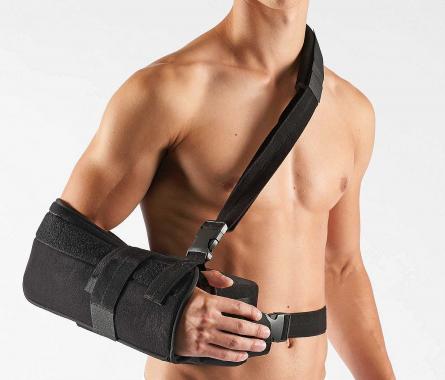 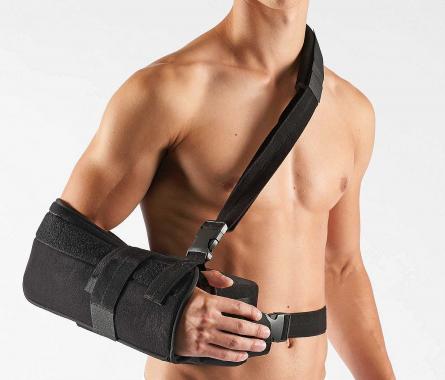 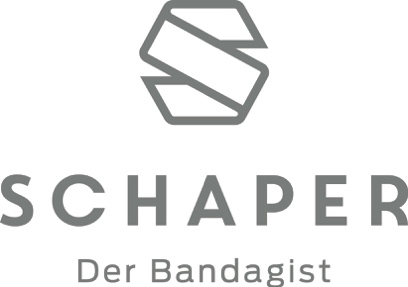 Schulter abduction wedgeOR2C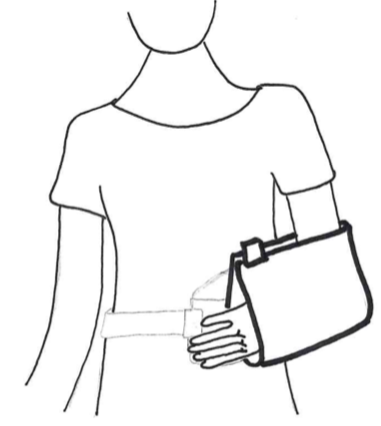 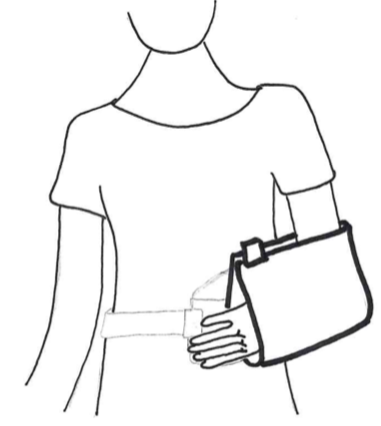 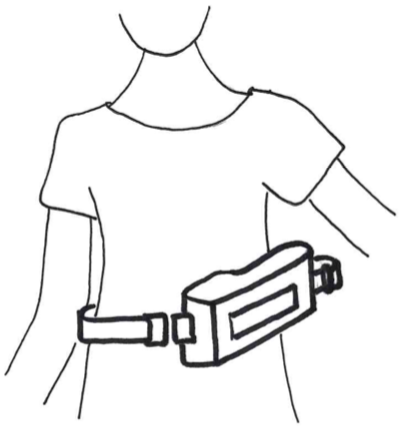 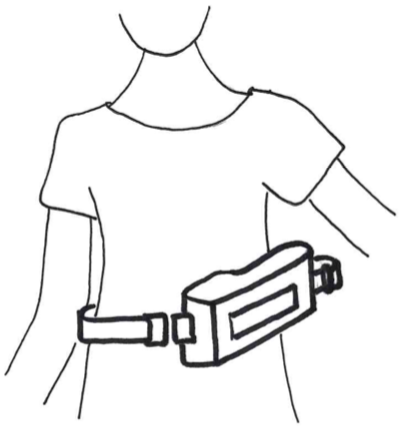 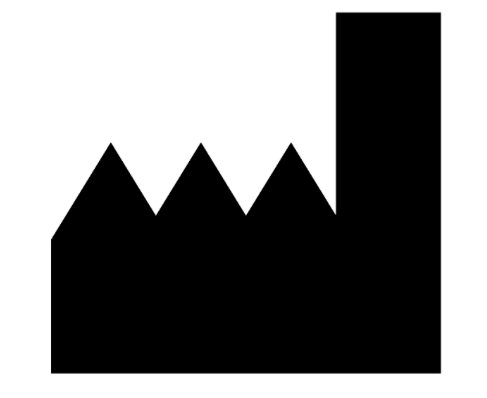 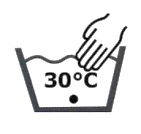 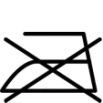 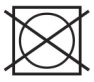 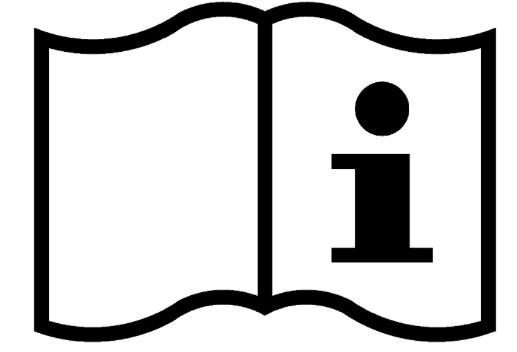 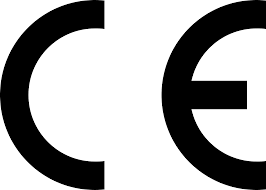 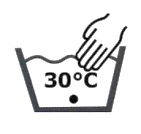 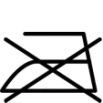 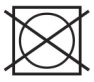 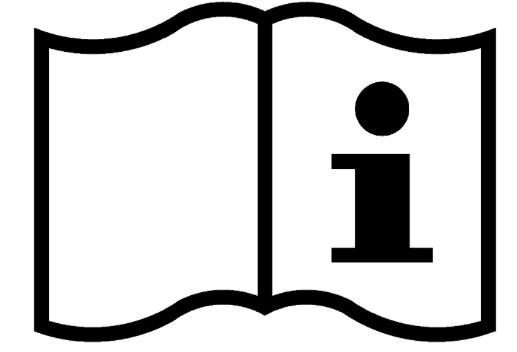 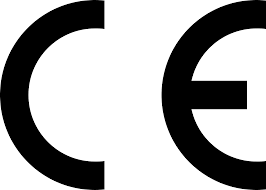 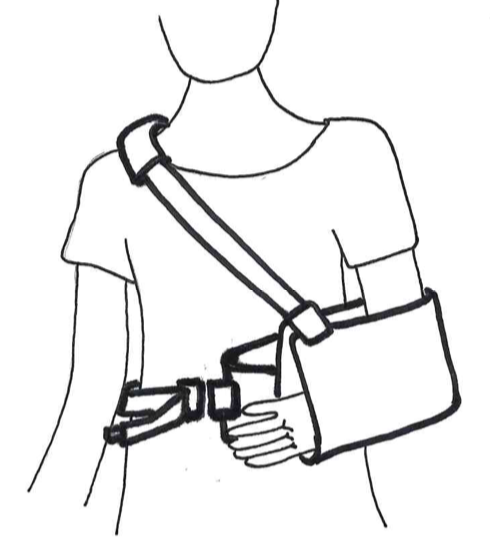 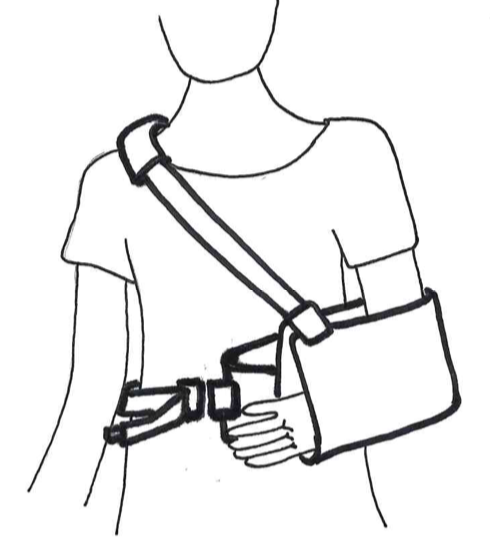 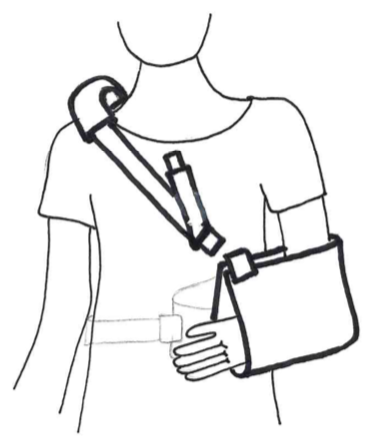 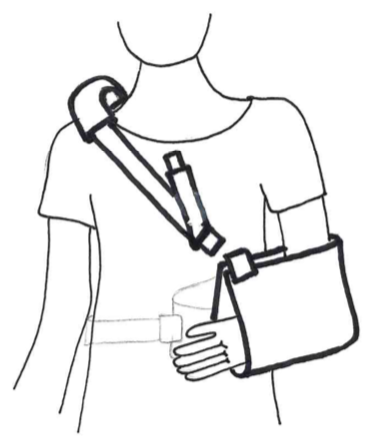 